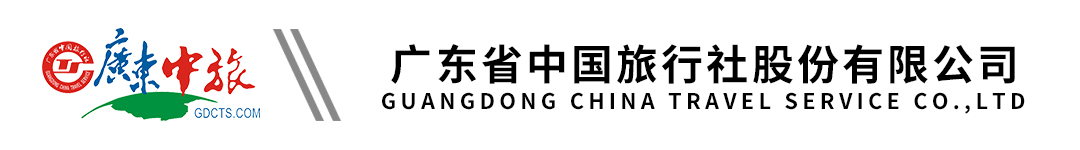 【星宿日本】日本本州美食巡礼豪华 6天  （广州往返）行程单行程安排费用说明购物点其他说明产品编号JP1706513WANTUGZBD出发地广州市目的地京都-大阪-东京行程天数6去程交通无返程交通无参考航班第一天   广州---大阪   CZ389  0840/1310  或  CZ393  1730/2200第一天   广州---大阪   CZ389  0840/1310  或  CZ393  1730/2200第一天   广州---大阪   CZ389  0840/1310  或  CZ393  1730/2200第一天   广州---大阪   CZ389  0840/1310  或  CZ393  1730/2200第一天   广州---大阪   CZ389  0840/1310  或  CZ393  1730/2200产品亮点【星级住宿】全程入住 2 晚喜来登/希尔顿+3 晚温泉酒店【星级住宿】全程入住 2 晚喜来登/希尔顿+3 晚温泉酒店【星级住宿】全程入住 2 晚喜来登/希尔顿+3 晚温泉酒店【星级住宿】全程入住 2 晚喜来登/希尔顿+3 晚温泉酒店【星级住宿】全程入住 2 晚喜来登/希尔顿+3 晚温泉酒店天数行程详情用餐住宿D1广州---大阪关西国际机场早餐：X     午餐：X     晚餐：X   大阪贝嘉露斯海景五钻酒店D2A 线：环球影城全天含接送报名成人+500/人 儿童+350/人 （环球全天不含餐） B 线：大阪城公园--奈良神鹿公园--东大寺-心斋桥--酒店早餐：√     午餐：日式定食     晚餐：X   大阪贝嘉露斯海景五钻酒店D3大阪--京都和服体验--祇园花见小路---伏见造酒见学（黄樱伏水藏纪念馆）--稻荷大社--中部早餐：√     午餐：高瀬川御膳料理     晚餐：日式火锅   名古屋喜来登同级酒店D4中部--富士山五合目（视天气）--西湖合掌村--地震体验馆--河口湖卡其卡其空中缆车---温泉酒店早餐：√     午餐：鲍鱼海鲜锅     晚餐：长脚蟹自助   富士美华温泉酒店同级D5综合免税店-浅草寺-仲见世-秋叶原电器街-银座東急广场--江户复古街：上野阿美横町--酒店早餐：√     午餐：X     晚餐：居酒屋放题畅饮   成田希尔顿酒店或同级D6东京成田/羽田机场 ---广州早餐：√     午餐：X     晚餐：X   无费用包含1)往返经济舱国际机票，全程燃油税，机场税1)往返经济舱国际机票，全程燃油税，机场税1)往返经济舱国际机票，全程燃油税，机场税费用不包含1）出入境行李海关课税1）出入境行李海关课税1）出入境行李海关课税项目类型描述停留时间参考价格综合免税店保健品、药品、电子产品等60 分钟预订须知1. 此线路最低成团人数 16 人，如收客数不足 16 人时，本公司会提前 5 天更改线路出行或延期或退回所交团款，旅行社不承担违约责任。退改规则1.按照国家政策要求，赴华旅客必须在登机前 48 小时内进行核酸检测并取得阴性证明。结果阳性者请在转阴后赴华。阳性客人在当地产生一切费用均由个人承担，旅行社不承担任何费用（包括滞留期间的酒店费、交通费、餐费、医疗费、改票费等）。签证信息1、持中国因私护照：客人报名前请确保自身护照有效期在六个月以上（指护照有效期＞回程时间+6 个月）和三页保险信息组团社：广州可乐国际旅行社有限公司保险信息1.客人必须全程随团队旅游，确需离团自行活动者，应到当团领队处办理手续，离团费 1000 元/天/人。